If you feel you received this message in error or wish to be removed from this list, Click Here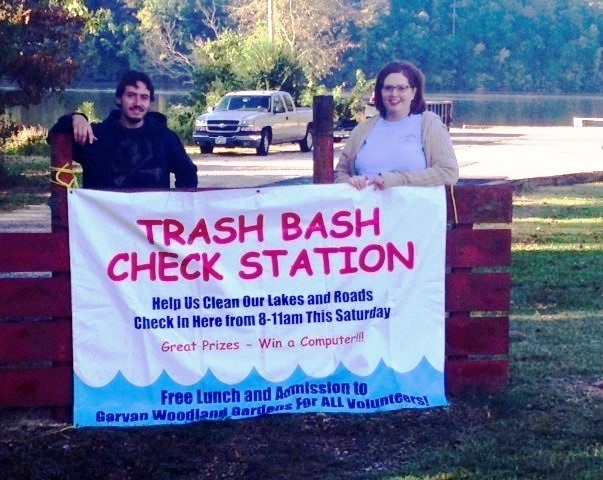 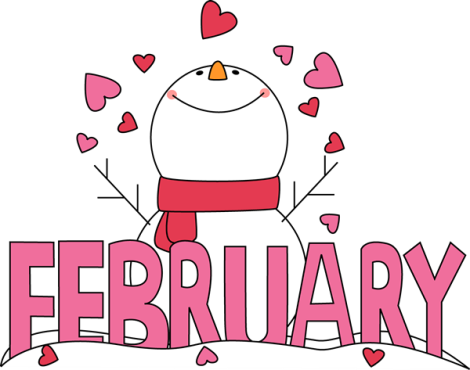 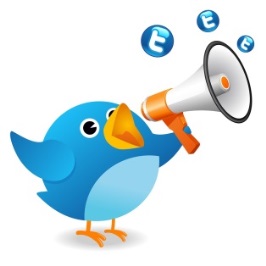 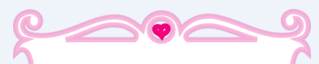 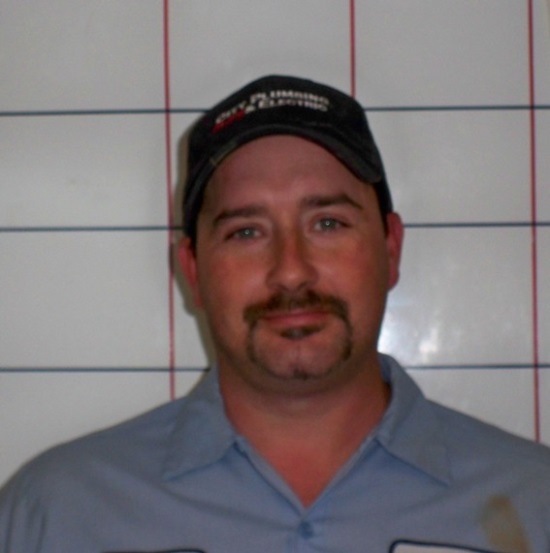 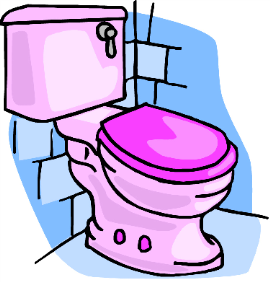 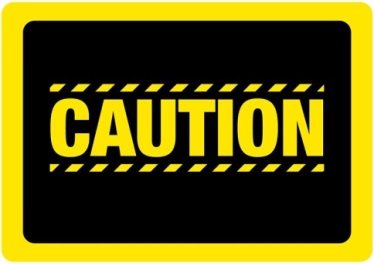 